NİSAN AYI (Sabır ve Sorumluluk)“Sabır” konusunda “Sabır Taşı” hihayesi izletildi.  Çocuklara haşlanmış yumurta dağıtılarak 3 gün boyunca kırmadan korumaları sağlanarak “sorumluluk” bilinci kazandırılmaya çalışıldı.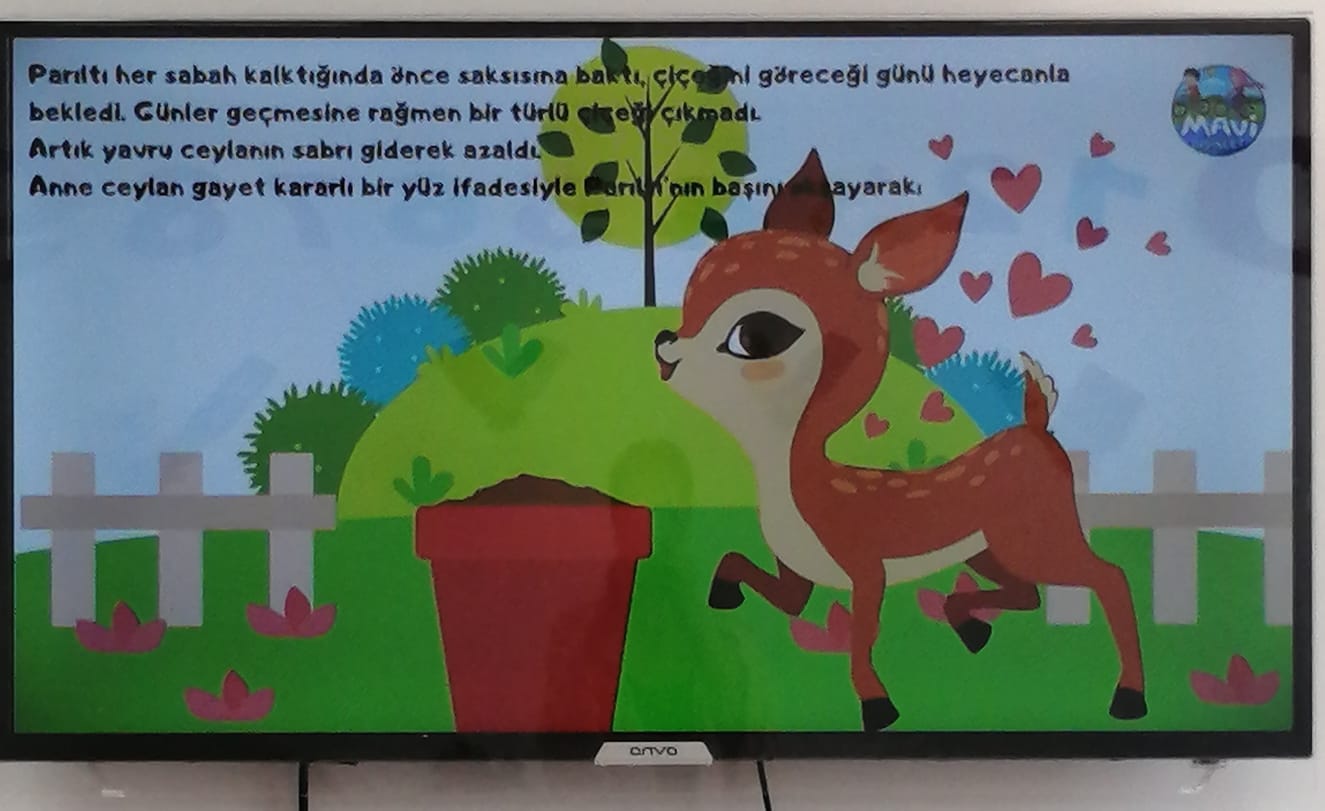 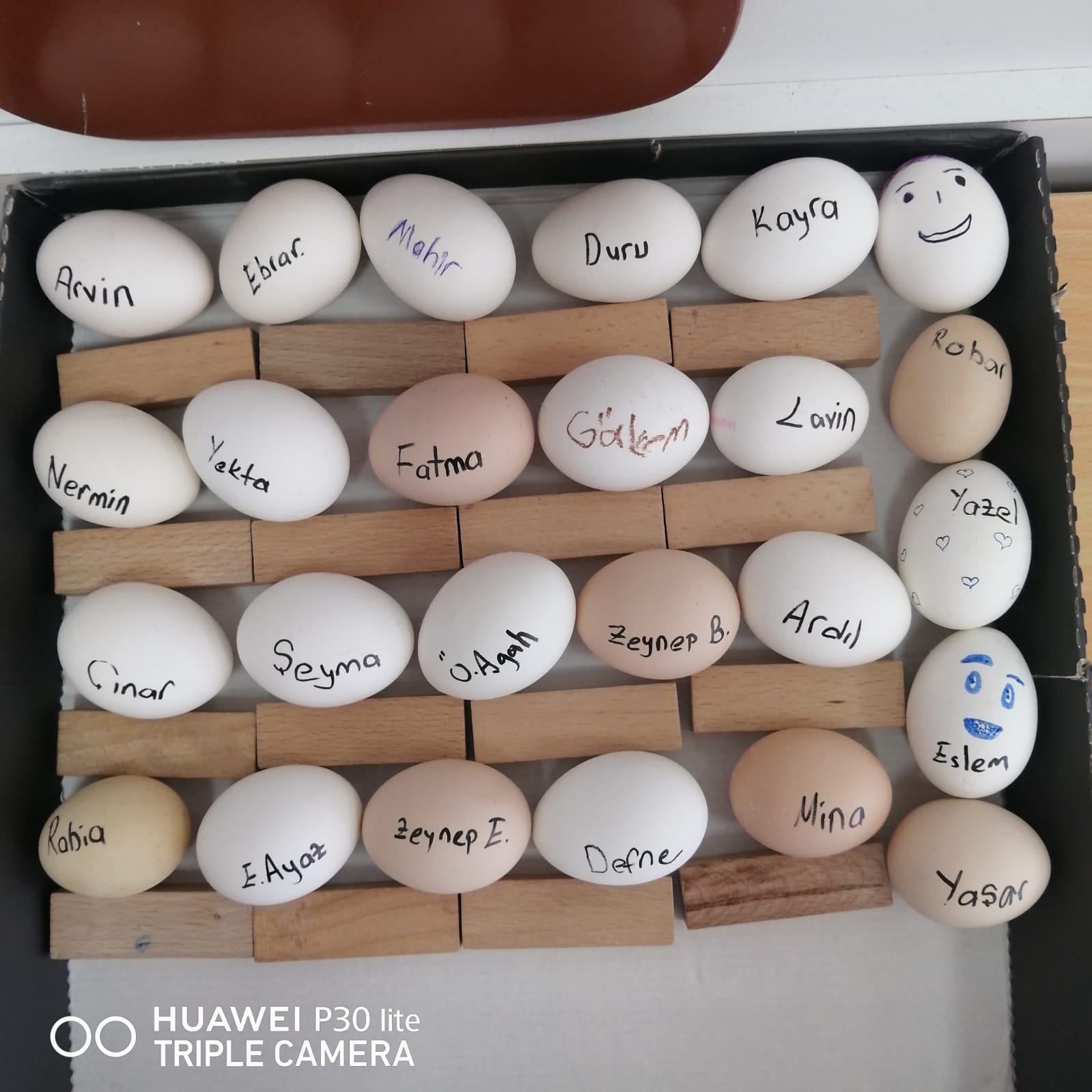 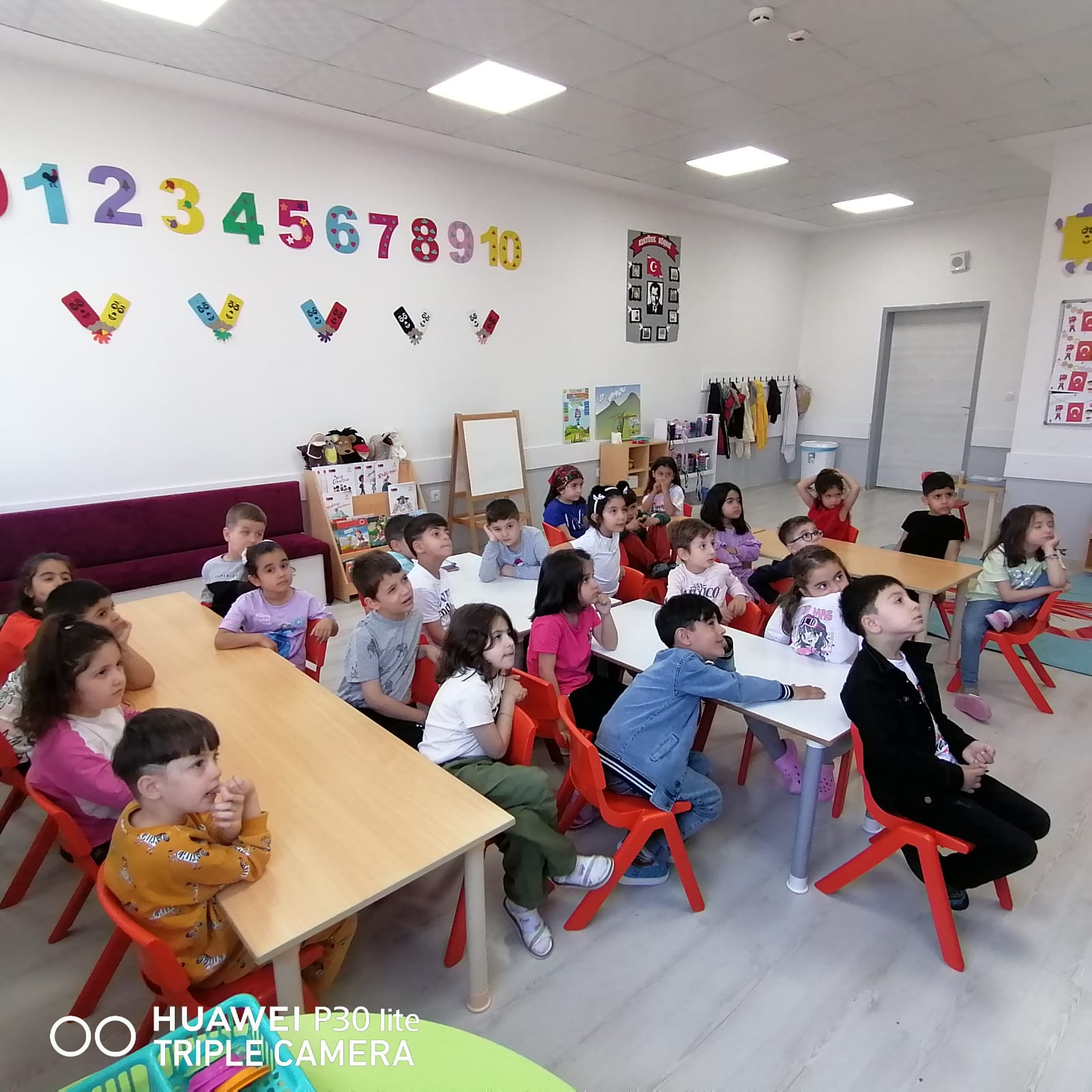 